VPK Summer School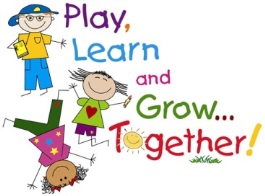 Preschool is more important than ever for your child’s success in school.   The VPK program will give your child a jump start by preparing him/her for the kindergarten standards.  VPK classrooms offer high-quality programs that include high standards, developmentally appropriate activities, manageable class sizes, and qualified teachers.  Please don’t miss this opportunity before your child starts kindergarten in the fall.  The Summer VPK program is FREE to families and does not have any income requirements or restrictions.If your child did not attend a VPK program during the 2015-2016 school year and will be attending kindergarten this fall, he/she qualifies to attend the Summer VPK program.  You can obtain your eligibility certificate at the Early Learning Coalition Office in Panama City at 850-747-5400 or online at www.elcofnwflorida.org.  Under the Family tab, click on Voluntary Pre-Kindergarten then on Enroll Your Child in VPK.  You will be required to upload the following required proof of eligibility:Child’s Birth CertificateChild’s Social Security Card (optional)Parent’s I.D.Proof of Residency (such as a utility bill--alternative forms are provided on the website)For more information you may contact either of the following staff:Darlene Ake, Pre-K Teacher-- 850-639-2476orMartha Weimorts, Assistant Superintendent for Special Services, --850-229-6940 or 850-639-2422